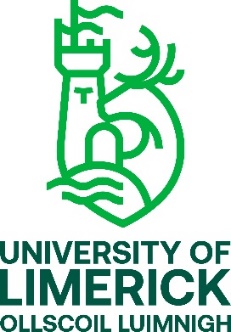 One of the most challenging aspects of the MSc in Psychological Science programme is research methods. There are some core and elective modules on this topic in the programme, but they build upon an expected level of existing research methods, in order to prepare students for a high level of research ability in their Master/Major Research Project (MRP). In order to succeed in the programme, a solid research methods background is essential. This form aims to assess your background, please fill in. Name: ______________________Please list all courses that you have taken on research methods (qualitative and quantitative research methods e.g., interview skills, research design, statistics) including a list on what was covered (e.g., structured interview, descriptive statistics, inferential statistics, t-test, ANOVA, regression, non-parametric tests). Add the grade you received.Please describe the research methods (e.g., approach, design, analyses) used in your thesis as part of your undergraduate degree (max. word count: 200 words). Any other background in research methods that you would like to mention? (max. word count: 200 words). CourseContentGrade